Mit Unterstützung von:MedieninformationDer AEC als VertrauensbeweisAEC-Newcomer Oktober 2017: Autohaus Hard AG, Langenthal BEWeitere Informationen erhalten Sie von: Markus Peter, Leiter Automobiltechnik & Umwelt beim Auto Gewerbe Verband Schweiz (AGVS), Telefon 031 307 15 15, E-Mail markus.peter@agvs-upsa.ch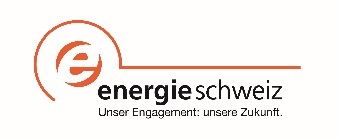 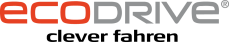 